Supplementary DataOptimization of Pichia pastoris expression system for high-level production of MargatoxinMuhammad Umair Naseem1, Gabor Tajti1, Attila Gaspar2, Tibor G. Szanto1, Jesús Borrego1, Gyorgy Panyi1,*1University of Debrecen, Faculty of Medicine, Department of Biophysics and Cell Biology2University of Debrecen, Faculty of Science and Technology, Institute of Chemistry, Department of Inorganic and Analytical Chemistry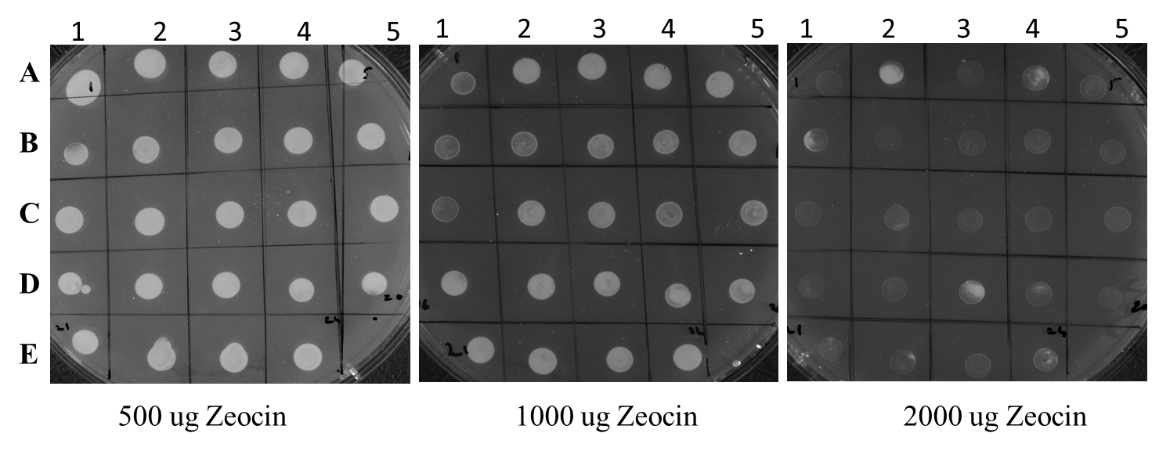 Suppl. Figure 1: Growth of Pichia X-33 clones on different concentration of Zeocin after 2 days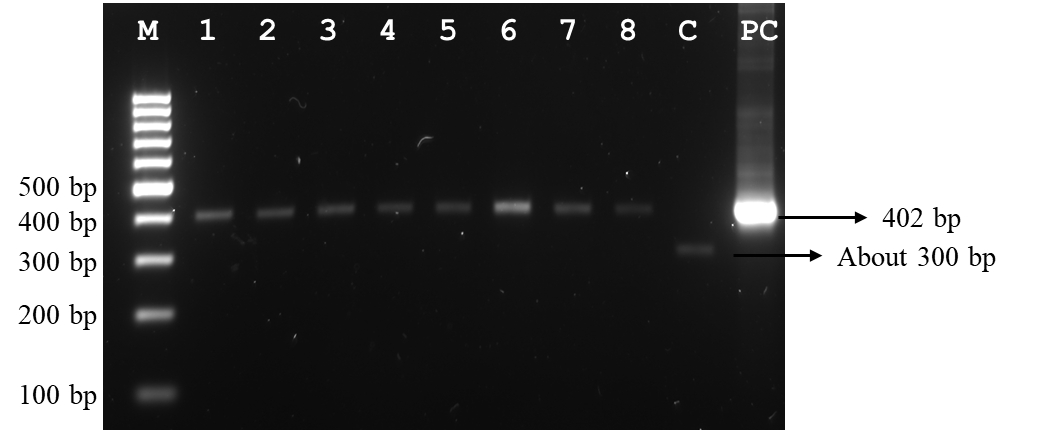 Suppl. Figure 2: 2% agarose gel showing the results of colony PCR of Pichia X-33 clones transformed with TrMgTx- pPICZαA. M: 100bp DNA marker, Lane 1-8: X-33 clones, C: Clone with empty plasmid, PC: positive control TrMgTx- pPICZαA plasmid.